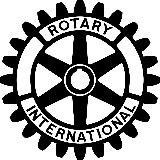 Rotary Club of North CantonBoard of Director’s Agenda1:00 pm ArrowheadDate: August 17, 2023     In attendance: Paul Beinlich, Joan Cauley, John Clark, Dennis Huffman,  Dan LaHaie, Sandi Lang, Debbie Mars,                        Jeff Pelot, Jeannine ShambaughMinutes from last month’s Board meeting: Motion to approve – P. Beinlich, 2nd – D. Mars President’s remarks:Service – volunteers for Silent Watch for Veterans on Sept. 23rd at 1pm at Macy’s15 minutes each volunteer, John will create sign-up sheetService – Fall clean-up workday at Light After Loss Location old Berkshire swim club Our 2023-24 district grant recipientTreasurer’s Report (Jeff P.):  Expenses – Revenue – Finance Committee – Avenues of Service:Club Service: Paul BCharacter Counts - need more Rotary members to attend meetingsPrograms: Sandi  L.Set date for club assemblyMembership: Jeannine S.Social Night at Walther’s Twins Tavern, 10/12Community Service/Flags: Brent F. – Form committees for routing, volunteers, repair, etc.Suggestion to drop metal in pipes to better find holesVocational Service: Chaz P.Business topics of interest presented by club members?Foundation: Matt LeuenbergerStill need to present Paul Harris Fellow pins to Steve Wilder and Steve AndersonInternational Youth Service: Dan L.Invite Exchange student to Rotary meeting – presentation?Ron Reolfi first host familyChili Open: Ben W.Date – Saturday, February 24thOrganization meeting August 18th at 8:30 at Crow’s NestOld Business: Main Street Festival volunteers’ feedback - 5 members volunteeredNew BusinessPurchased t-shirts for club members (B-squared)Email vote to donate $200 to Polio Plus in name of DG Rich TirpakNext Board Meeting: September 21, 2023 at 1:00pm at ArrowheadAdjournment:                                                                                               Submitted by Joan M. Cauley, Secretary